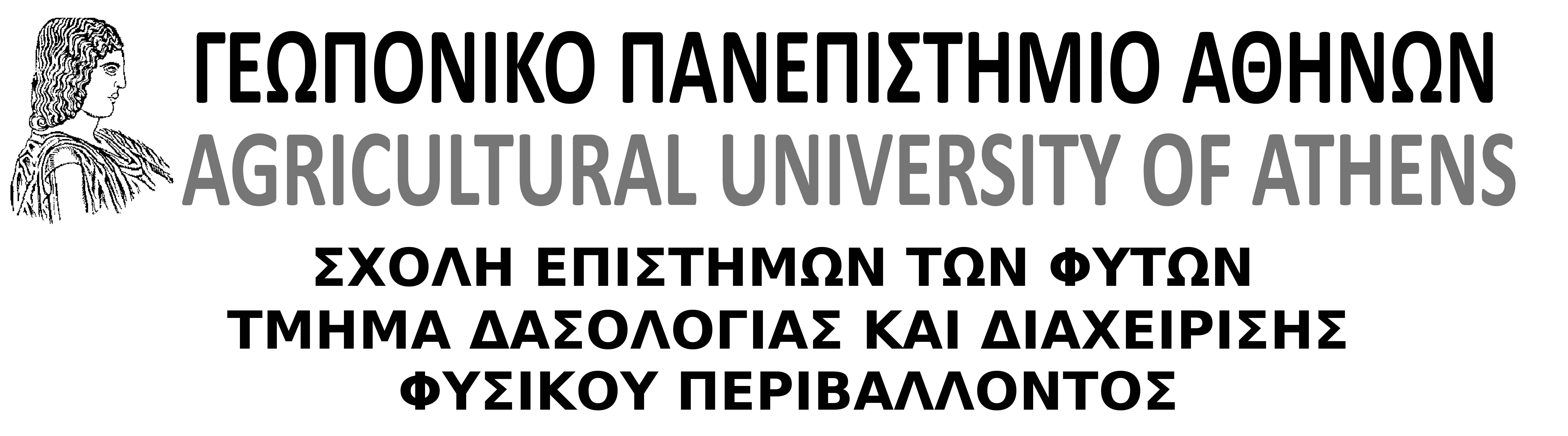                                                                                                             ΑΡ.ΠΡΩΤ.  :   ……… /.../…/202…ΠΡΟΓΡΑΜΜΑ ΜΕΤΑΠΤΥΧΙΑΚΩΝ ΣΠΟΥΔΩΝ«Οικολογία και Διαχείριση Περιβάλλοντος»ΑΙΤΗΣΗ ΕΓΓΡΑΦΗΣΠαρακαλώ να εγκρίνετε την εγγραφή μου στα μητρώα των φοιτητών του Προγράμματος Μεταπτυχιακών Σπουδών: «Οικολογία & Διαχείριση Περιβάλλοντος» της Σχολής ΕΠΙΣΤΗΜΩΝ ΤΩΝ ΦΥΤΩΝ του Τμήματος ΔΑΣΟΛΟΓΙΑΣ & ΔΙΑΧΕΙΡΙΣΗΣ ΦΥΣΙΚΟΥ ΠΕΡΙΒΑΛΛΟΝΤΟΣ, για το Ακαδημαϊκό Έτος 202…-202….ΠΡΟΣΩΠΙΚΑ ΣΤΟΙΧΕΙΑΣυνημμένα καταθέτω:φωτοαντίγραφο της αστυνομικής ταυτότηταςΜία (1) φωτογραφία ταυτότητας. Πρωτότυπη  απόδειξης είσπραξης της τράπεζας των εξαμηνιαίων διδάκτρων Υπεύθυνη δήλωσηAίτηση και δικαιολογητικά για απαλλαγή διδάκτρων                                                                    Ημερομηνία ……/……/……..                                                                           Ο/Η   Αιτών/ούσαΑ.Μ. (Συμπληρώνεται από την Γραμματεία)ΕπώνυμοΌνομαΌνομα πατέραΗμερομηνία γέννησηςΔιεύθυνση οικίαςΤηλέφωνο κινητό /οικίας (e-mail)Αριθμός ΤαυτότηταςΑΜΚΑ